АДМИНИСТРАЦИЯ  КУЛЕШОВСКОГО СЕЛЬСКОГО ПОСЕЛЕНИЯАЗОВСКОГО РАЙОНА РОСТОВСКОЙ ОБЛАСТИ26.11.2022ПОСТАНОВЛЕНИЕ 119с.КулешовкаОб утверждении Порядка сообщения муниципальными служащими администрации Кулешовского сельского поселения о возникновении личной заинтересованности при исполнении должностных обязанностей,которая приводит или может привести к конфликту интересовВ	соответствии	с	Федеральными	законами	от	02.03.2007  №    25-ФЗ«О муниципальной службе в Российской Федерации», от 25.12.2008 №	273-ФЗ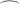 «О противодействии коррупции»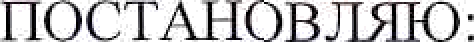 Утвердить Порядок сообщения муниципальными служащими администрации Кулешовского сельского поселения о возникновении личной заинтересованности при исполнении должностных обязанностей, которая приводит или может привести к конфликту интересов, согласно приложению.Настоящее постановление встyпaeт в силу со дня eгo официального опубликования.Глава администрацииКулешовского сельского поселения	Е.Г. Павлюченко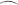  Приложение                                                                                                  к постановлению администрации          Кулешовского сельского поселения от 26.12.2022 № 119            ПОРЯДОКсообщения муниципальными служащими администрации Кулешовского сельского поселения о возникновении личной заинтересованности при исполнении должностных обязанностей, которая приводит или может привести к конфликту интересов1.	Настоящий Порядок разработан в соответствии с Федеральным законом
от 02.03.2007 № 25-ФЗ «О муниципальной службе в Российской Федерации» (далееФедеральный закон от 02.03.2007 № 25-ФЗ), Федеральным законом от 25.12.2008 № 273-ФЗ «О противодействии коррупции» (далее - Федеральный закон от 25.12.2008 № 273-ФЗ) и устанавливает процедуру сообщения муниципальными служащими администрации Кулешовского сельского поселения, за исключением муниципального служащего, замещающего должность главы администрации Кулешовского сельского поселения, о возникновении личной заинтересованности при исполнении должностных обязанностей, которая приводит или может привести к конфликту интересов.Для целей настоящего Порядка используются понятия «конфликт интересов» и «личная заинтересованность», установленные статьей 10 Федерального закона от 25.12.2008 № 273-ФЗ.Муниципальные служащие администрации Кулешовского сельского поселения обязаны сообщать о возникновении личной заинтересованности при исполнении должностных обязанностей, которая приводит или может привести к конфликту интересов, и принимать меры по предотвращению подобного конфликта.Сообщение оформляется в письменной форме в виде уведомления о возникновении личной заинтересованности при осуществлении должностных обязанностей, которая приводит или может привести к конфликту интересов (далее - уведомление), по форме согласно приложению 1 к настоящему Порядку и направляется главе администрации Кулешовского сельского поселения. Уведомление должно быть лично подписано муниципальным служащим администрации Кулешовского сельского поселения с указанием даты его составления.Уведомление должно быть направлено не позднее трех рабочих дней, следующих за днем, когда муниципальному служащему администрации Кулешовского сельского поселения стало известно о возникновении личной заинтересованности при исполнении должностных обязанностей, которая приводит или может привести к конфликту интересов.К уведомлению могут прилагаться материалы, имеющие отношение к обстоятельствам, послужившим основанием для его подготовки.Уведомление подлежит регистрации в журнале регистрации уведомлений о возникновении личной заинтересованности при исполнении должностных обязанностей, которая приводит или может привести к конфликту интересов, по форме согласно приложению 2 к настоящему Порядку (далее - журнал) в день его получения.Копия уведомления с отметкой о регистрации в течение двух рабочих дней со дня его регистрации выдается муниципальному служащему администрации Кулешовского сельского поселения под роспись в журнале, либо направляется по почте, о чем в журнале делается отметка.Рассмотрение уведомления осуществляется комиссией по соблюдению требований к служебному поведению муниципальных служащих администрации Кулешовского сельского поселения и урегулированию конфликтов интересов (далее - комиссия/Уведомление должно быть направлено в комиссию в течение трех рабочих дней со дня его регистрации в журнале.10.	Уведомление должно быть рассмотрено комиссией в течение 15 рабочих
дней со дня его поступления.11.	По итогам рассмотрения уведомления комиссия принимает одно
из следующих решений:признать, что при исполнении муниципальным служащим администрации Кулешовского сельского поселения должностных обязанностей конфликт интересов отсутствует;признать, что при исполнении муниципальным служащим администрации Кулешовского сельского поселения должностных обязанностей личная заинтересованность приводит или может привести к конфликту интересов;признать, что муниципальный служащий администрации Кулешовского сельского поселения не соблюдал требования об урегулировании конфликта интересов.В случае принятия решения, предусмотренного подпунктом 2 пункта 11 настоящего Порядка, комиссия рекомендует муниципальному служащему администрации Кулешовского сельского поселения принять меры по урегулированию конфликта интересов или по недопущению его возникновения.В случае принятия решения, предусмотренного подпунктом 3 пункта 11 настоящего Порядка, комиссия рекомендует главе администрации Кулешовского сельского поселения применить к муниципальному служащему администрации Кулешовского сельского поселения меры ответственности, предусмотренные Федеральным законом от 02.03.2007 № 25-ФЗ.Порядок проведения заседания комиссии и порядок принятия решения по итогам заседания комиссии определяются муниципальным правовым актом, регулирующим порядок деятельности комиссии.  Приложение 1 К Порядку сообщения муниципальными служащими администрации Кулешовского сельского поселения о возникновении личнойзаинтересованности при исполнении должностных обязанностей, которая приводит или может привести к конфликту интересов                                                Главе администрации Кулешовского сельского поселения________________________________________                                                                (Ф.И.О.)                                            От ___________________________	                                                                  (Ф.И.О., замещаемая должность)УВЕДОМЛЕНИЕо возникновении личной заинтересованности при исполнении должностных обязанностей, которая приводит или может привести к конфликту интересовВ соответствии с пунктом 11 части 1 статьи 12 Федерального закона от 02.03.2007 № 25-ФЗ «О муниципальной службе в Российской Федерации» сообщаю о возникновении у меня личной заинтересованности при исполнении должностных обязанностей, которая приводит (может привести)1 к конфликту интересов.Обстоятельства, являющиеся основанием возникновения личной
заинтересованности:	Должностные обязанности, на исполнение которых влияет или может
повлиять личная заинтересованность:	Предлагаемые меры по предотвращению или урегулированию конфликта
интересов:	Намереваюсь (не намереваюсь)1 лично присутствовать на заседании комиссии при рассмотрении настоящего уведомления.Приложение: на	л. в 1 экз.                                  _____________________________                                                            (подпись)                   « __»  ________________ 20    г.Нужное подчеркнутьПриложение 2 к Порядку сообщения муниципальными служащими Администрации Кулешовского сельского поселения о возникновении личнойзаинтересованности при исполнении должностных обязанностей, которая приводит или может привести к конфликту интересовЖУРНАЛрегистрации уведомлений о возникновении личной заинтересованности при исполнении должностных обязанностей, которая приводит или может привести к конфликту интересов№ п/пРегистра ционныйномер уведомле нияДата регистрации уведомленияУведомление представленоУведомление представленоУведомление зарегистрированоУведомление зарегистрированоУведомление зарегистрированоОтметка о получениилибо направлениикопии уведомления по почте№ п/пРегистра ционныйномер уведомле нияДата регистрации уведомленияФ.И.О.должностьФ.И.О.должностьподписьОтметка о получениилибо направлениикопии уведомления по почте12345678